CENTRO DE EDUCACIÓN INFANTIL DE 1ER CICLO MATRÍCULA ESCUELA DE VERANO ( 6 Años)DATOS DEL NIÑO/A					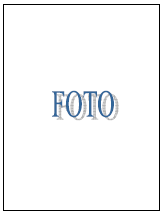  Nombre:	______________________________________________Apellidos:	______________________________________________Fecha de Nacimiento:     _______    /   _________________    / ______DATOS DEL PADRE/ MADRE O TUTORNombre: _______________________ Apellidos: ______________________________________Fecha de Nacimiento: ______________ DNI: __________________    Padre 􀂅 Madre 􀂅 Otros 􀂅Dirección: _____________________________________________________________________Localidad: ________________________________ Provincia: ____________________________Teléfono de casa _________________________  	Teléfono Móvil: _______________________E-Mail: ________________________________________________________________________MODALIDAD DE SERVICO SOLICITADO Servicio jornada reducida (09:00 a13:00)   ___________________________________	Servicio jornada completa (09:00 a 17:00) Incluye comedor _____________________	TARIFALa contratación se podrá realizar por mes, quincena o semana.Los precios en horario de jornada completa  (09:00 A 17:00). Incluyen la comida:Marcad con una (X) las fechas deseadas:En el mes de Agosto la tarifa se incrementara un 15%, el centroHORARIO AMPLIADOEntrada por la mañana	:	  08:00    ____        08:30    ____                             (Señalar con una X)  Salida por la tarde	:  	  17:30    ____         18:00    ____        18:30     ____       19:00     ____DOCUMENTACIÓN A APORTARLa matrícula quedará formalizada una vez hecho el cobro de la reserva de plaza y cuando dispongamos de los documentos que se detallan a continuación:Fotografía tamaño carnetFotocopia del DNI de los padres Fotocopia de la cartilla de la seguridad social ( SIP )INFORMACIÓN SANITARIA	                 ¿Padece alguna enfermedad?           [     ]   Sí    [     ]   No	¿Toma alguna medicación?               [     ]  Sí    [     ]    No         ¿Cuál?_______________________Indique frecuencia y dosis: ________________________________________________________¿Tiene alguna alergia?          	          [     ]  Sí    [     ]    No    	  ¿Cuál? ________________________AUTORIZACIONES	                 ¿Autoriza a que en caso de que se realicen fotografías aparezcan en la web o publicaciones delCentro?   	  ¿Nos autoriza al uso de los datos personales para nuestra gestión y para mantenerle informado en próximas campañas de actividades? No se cederán a otras empresas.    [    ]   Sí    [    ]  NoAutorizo al personal del Centro, a que en caso de accidente o enfermedad, actúe según lasprescripciones del personal sanitario que atienda al niño/a, a realizar cualquier intervenciónquirúrgica en caso de que los médicos lo consideren necesario y no haya sido posible mi localización.FORMA DE PAGO 	                 En efectivo, en el propio Centro 	Domiciliación bancaria 	. Autorizo a que, en el mes de julio o agosto, según mes de asistencia, se me realice el cobro de la cuota correspondiente en la cuenta:Entidad    ________    Agencia   _________   DC   ________   Cuenta   ____________________La reserva de plaza es de 20 €, se abonará en efectivo, no retornable, en el momento en el que se presente esta inscripción.Para mejorar la gestión en el cobro de los recibos que se realizan en el centro, es necesario cumplimentar esta autorización:Con la firma de este documento, autorizo el cobro de los recibos que emita CEI Nova Escoleta Montessori, en concepto de mensualidad.Firmado  DNI: ____________		En Alzira a ________ de ___________________ de ____________SERVICIOSSEMANAQUNICENAMES Jornada reducida (09:00 A 13:00)35 €65 €130 €Jornada completa  (09:00 A 17:00)75 €140 €245 €Hora Extra15 €25 €40 €Hora Extraescolar - Días sueltos5 €5 €5 €Comedor – Días Sueltos8 €8 €8 €MES MES, SEMANA O PERIODOAgosto Mes completo Días 1 y 2 Quincena del 05 al 16 Quincena del 19 al 30 Semana del 05 al 09 Semana del 12 al 16 Semana del 19 al 23 Semana del 26 al 30MES MES, SEMANA O PERIODOJunio Semana del 24 al 28Julio Mes completo Quincena del 01 al 12 Quincena del 15 al 27 Semana del 01 al 05 Semana del 08 al 12 Semana del 15 al 19 Semana del 22 al 26 Días 29, 30 y 31